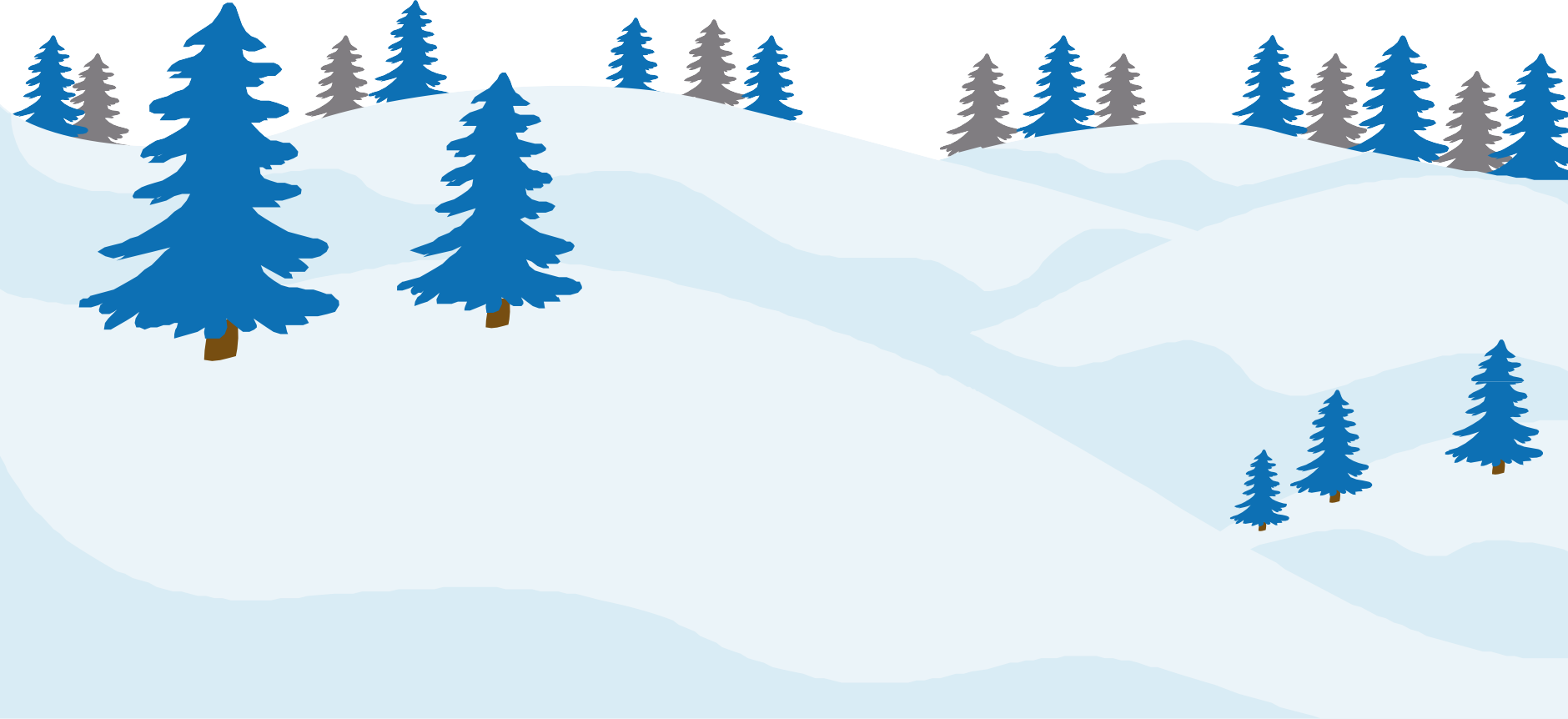 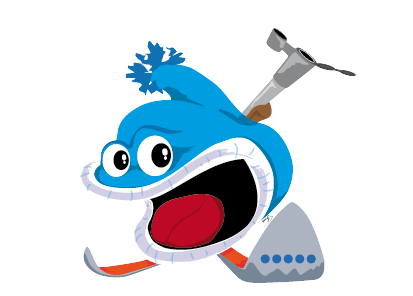 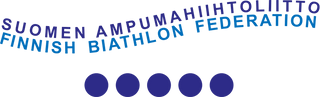 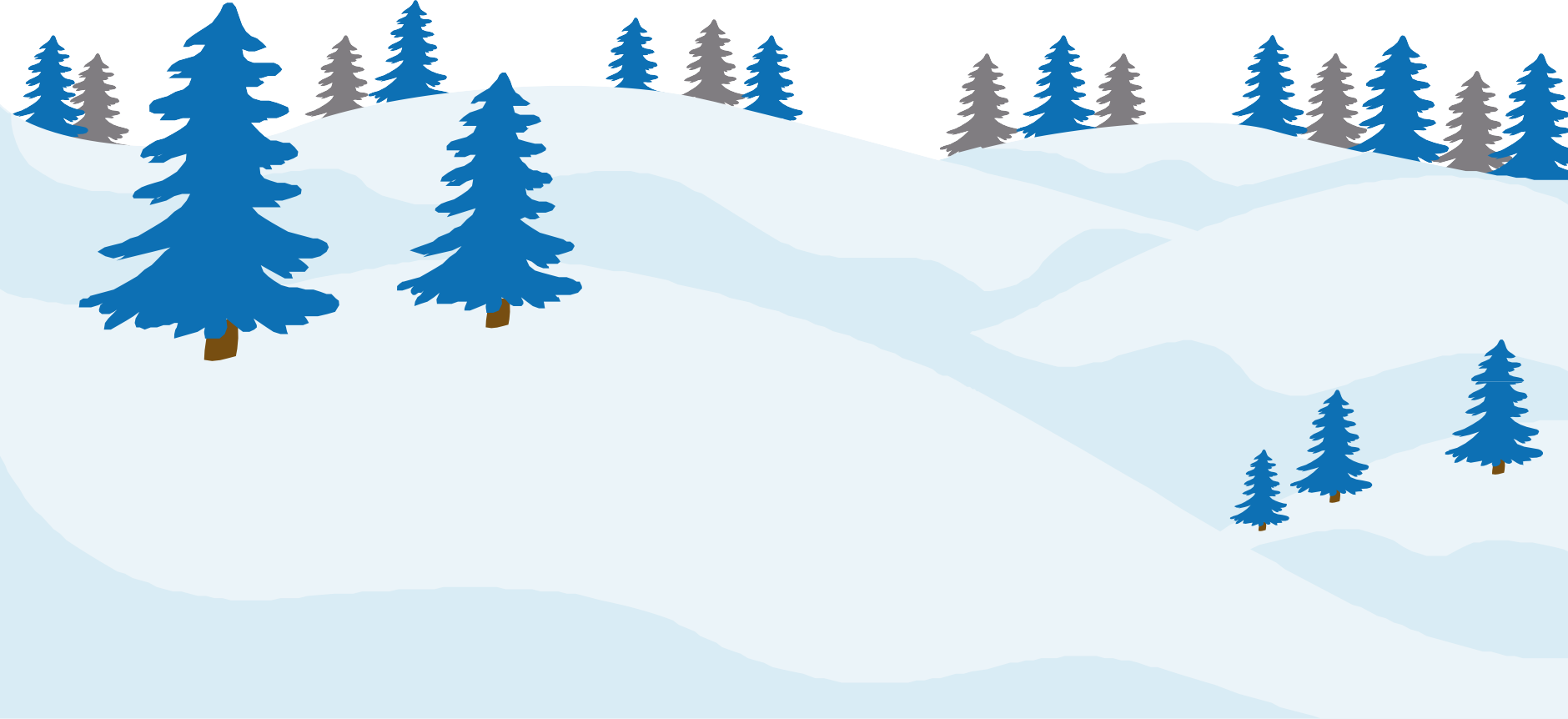 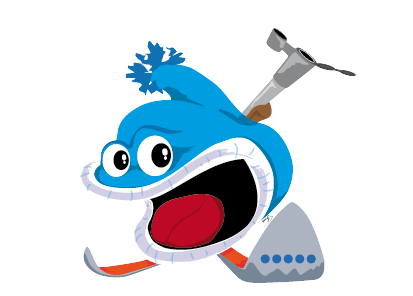 Napsu ampumahiihtoleiri7–12-vuotiaille 4.-5.6.2024 Paikkakunnan* ampumahiihtostadionillaTervetuloa tutustumaan ampumahiihtoon!Ilmoittautuminen ja lisätietoa:Leirimaksu: 40 € / sis. ohjaus ja lounas Ilmoittaudu viimeistään 1.6.2024